 Escola Municipal de Educação Básica Alfredo Gomes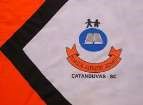 Catanduvas, agosto de 2020. Diretora: Ivania Aparecida NoraAssessora Técnica Pedagógica: Simone Andréa CarlAssessora Técnica Administrativa: Tania N. de Ávila Professora: Neusa Aparecida Rigo Fabro Turma: 3º ano 2 Matutino Atividade de aprendizagem a distância 21 - Sistema de Numeração DecimalOlá querida criança e família! Espero que continue tudo bem com vocês. Esta é a sequência de atividades para esta semana de 24/08 a 28/08. Outras orientações serão pelo grupo da turma. Dúvidas só chamar, estou à disposição. Fiquem bem, se cuidem e tenham uma excelente e abençoada semana!! Continuando o estudo do Sistema de Numeração Decimal, vamos relembrar e ampliar o conhecimento sobre as operações de Adição e Subtração com trocas. Para resolver estas operações devemos lembrar que os números são formados por unidades, dezenas, centenas... e que na hora de adicionar ou subtrair quantidades, devemos observar a ordem dos algarismos. Pois só podemos adicionar ou subtrair unidade com unidade, dezena com dezena e centena com centena e, sempre que necessário precisamos fazer as trocas. Mas não confunda a troca da adição com a troca da subtração. Para maior compreensão, assista o vídeo Adição e Subtração com reagrupamentos, link: https://www.youtube.com/watch?v=2zY8NkOjusE, que será enviado no grupo da turma.Leia e observe com atenção:Dois irmãos vão doar brinquedos usados. Mateus separou 25 brinquedos e Bárbara 18. Quantos brinquedos os dois juntos irão doar? Encontramos a resposta pela adição e podemos resolver de várias formas:Para compreender melhor, leia com muita atenção as informações e ilustrações das páginas 42 até 45, do seu livro de matemática Aprender Juntos e, faça todos os exercícios solicitados. Mande fotos para correção.Para praticar, calcule as Adições escrevendo o sinal da operação, os números no QVL e depois faça a somas, como o exemplo.Se Mateus tinha 25 brinquedos e Bárbara 18. Quantos brinquedos Mateus iria doar a mais que Bárbara? Descobrimos essa resposta através de uma Subtração que pode ser feita também de várias formas:Para entender melhor, leia com muita atenção as informações e ilustrações das páginas 47 até 51, do seu livro de matemática Aprender Juntos e faça todos os exercícios solicitados. Mande fotos para correçãoPara praticar, calcule as Subtrações escrevendo o sinal da operação, os números no QVL, depois resolva e complete, como no exemplo.Observações: Lembre de mandar as fotos das questões feitas, no privado WhatsApp 991375830 da professora.Um abraço bem gostoso para você!! Saudades...  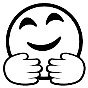 1º decompor os números25 = 2 dezenas e 5 unidades18 = 1 dezena e 8 unidades-------------------------------------          3 dezenas e 13 unidadesEntão, troca 10 unidades por 1 dezena, e ficam4 dezenas e 3 unidades que é igual a 43. Observe a coluna do meio.2º representar os números com o material dourado25 =       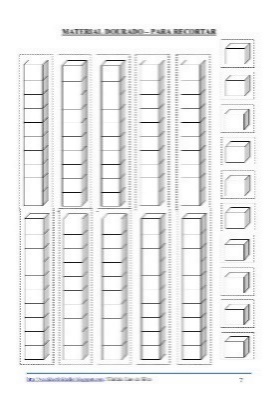 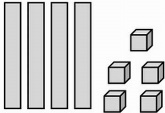 18 =          --------------------------------3º escrever os números no algoritmo e calcular a soma.         +Sempre começamos a soma pela unidade. Somando as unidades dá 13, então troca 10 unidades por 1 dezena, e coloca 1, em cima, na ordem das dezenas.36 +24 = 64	47 + 14 = _____56 + 25= _____67 + 23 = _____75 + 16= _____1º decompor e representar o número maior com o material dourado.25 =      Opa, não podemos tirar 8 de 5. Então precisamos fazer a troca.Ficou                    , agora podemos tirar 18 de 25. Primeiro tiramos 8 cubinhos e 1 barra. Vai sobrar apenas 7 cubinhos. Então Mateus vai doar 7 brinquedos a mais que Bárbara.2º escrever os números no algoritmo e calcular a diferença.Começamos a subtrair pela ordem das unidades, 5 tira 8 não dá, trocamos 1 dezena por 10 unidades mais as 5 que tinham ficam 15, tiramos 8 sobram 7.Na ordem das dezenas, tinha 2 dezenas, mas foi trocado 1 por unidades, então sobrou apenas 1 dezena, de 1 dezena tira 1 sobram 0.Então a diferença é 7. Logo Mateus vai doar 7 brinquedos a mais que Bárbara.26 -17 = 937 - 18 = _____46 - 29= _____53 - 34 = _____68 - 49= _____